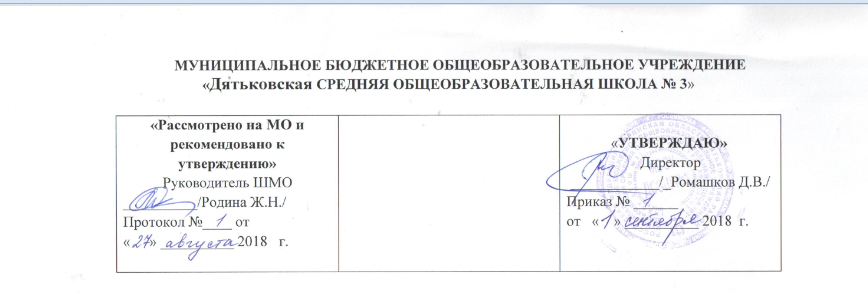 Рабочая программапо музыкедля  1 – а  классана 2018-2019 уч.г.учителя начальных классовКалининой Татьяны Гаврииловныг. Дятьково2018 г.Планируемые результаты освоения учебного предмета, курса    Личностные результаты отражаются в индивидуальных качественных свойствах учащихся, которые они должны приобрести в процессе освоения учебного предмета «Музыка»: - чувство гордости за свою Родину, российский народ и историю России, осознание своей этнической и национальной принадлежности на основе изучения лучших образцов фольклора, шедевров музыкального наследия русских композиторов, музыки Русской православной церкви, различных направлений современного музыкального искусства России;—  целостный, социально ориентированный взгляд на мир в его органичном единстве и разнообразии природы, культур, народов и религий на основе сопоставления произведений русской музыки и музыки других стран, народов, национальных стилей.—  умение наблюдать за разнообразными явлениями жизни и искусства в учебной и внеурочной деятельности, их понимание и оценка— умение ориентироваться в культурном многообразии окружающей действительности, участие в музыкальной жизни класса, школы, города и др.;— уважительное отношение к культуре других народов; сформированность эстетических потребностей, ценностей и чувств;—  развитие мотивов учебной деятельности и личностного смысла учения; овладение навыками сотрудничества с учителем и сверстниками;—  реализация творческого потенциала в процессе коллективного (или индивидуального) музицирования при воплощении музыкальных образов;—  ориентация в культурном многообразии окружающей действительности, участие в музыкальной жизни класса, школы, города и др.;—  формирование этических чувств доброжелательности и эмоционально-нравственной отзывчивости, понимания и сопереживания чувствам других людей;—  развитие музыкально-эстетического чувства, проявляющего себя в эмоционально-ценностном отношении к искусству, понимании его функций в жизни человека и общества.    Метапредметные результаты характеризуют уровень сформированности универсальных учебных действий учащихся, проявляющихся в познавательной и практической деятельности: Регулятивные УУД:1.Овладевать способностью принимать и сохранять цели и задачи учебной деятельности, поиска средств их осуществления.2.Формировать умения планировать, контролировать и оценивать учебные действия в соответствии с поставленной задачей и условиями ее реализации; определять наиболее эффективные способы решения.3.Формировать умения понимать причины успеха/неуспеха учебной деятельности и способности конструктивно действовать в ситуации неуспеха.4.Осваивать  начальные формы познавательной и личностной рефлексии. 5.Определять общую цель  и пути ее достижения; договариваться о распределении функций и ролей в совместной деятельности; осуществлять взаимный контроль в совместной деятельности, адекватно оценивать собственное поведение и поведение окружающих.Познавательные УУД: 1.Осваивать способы решения проблем творческого и поискового характера.2.Использовать знаково-символические средства представления информации для создания моделей изучаемых объектов и процессов, схем решения учебных и практических задач.3.Использовть различные способы поиска (в справочных источниках и открытом учебном информационном пространстве сети Интернет), сбора, обработки, анализа, организации, передачи и интерпретации информации в соответствии с коммуникативными и познавательными задачами и технологиями учебного предмета «Музыка». 4.Овладевать навыками смыслового чтения текстов различных стилей и жанров в соответствии с целями и задачами. 5.Овладевать логическими действия сравнения, анализа, синтеза, обобщения, классификации по родовидовым признакам, установлении аналогий и причинно-следственных связей, построения рассуждений, отнесения к известным понятиям. 6.Овладевать начальными сведениями о сущности и особенностях объектов, процессов и явлений действительности (природных, социальных, культурных, технических и др.) в соответствии с содержанием учебного предмета «Музыка».7.Овладевать базовыми предметными и межпредметными  понятиями.8 . Формировать умение работать в материальной и информационной среде начального общего образования (в том числе с учебными моделями).Коммуникативные УУД: 1.Активно использовать речевые средства и средства информационных и коммуникационных технологий (ИКТ) для решения коммуникативных и познавательных задач. 2. Соблюдать нормы информационной избирательности, этики и этикета.3. Проявлять готовность слушать собеседника и вести диалог; признавать возможность существования различных точек зрения и права каждого иметь свою; излагать свое мнение и аргументировать свою точку зрения и оценку событий.4. Проявлять готовность конструктивно разрешать конфликты посредством компромисса и сотрудничества.    Предметные результаты изучения музыки отражают опыт учащихся в музыкально-творческой деятельности:—  формирование представления о роли музыки в жизни человека, в его духовно-нравственном развитии;—   формирование общего представления о музыкальной картине мира;—  знание основных закономерностей музыкального искусства на примере изучаемых музыкальных произведений;—  формирование основ музыкальной культуры, в том числе на материале музыкальной культуры родного края, развитие художественного вкуса и интереса к музыкальному искусству и музыкальной деятельности;—  формирование устойчивого интереса к музыке и различным видам (или какому-либо виду) музыкально-творческой деятельности;—  умение воспринимать музыку и выражать свое отношение к музыкальным произведениям;—  умение эмоционально и осознанно относиться к музыке различных направлений: фольклору, музыке религиозной традиции, классической и современной; понимать содержание, интонационно-образный смысл произведений разных жанров и стилей;—  умение воплощать музыкальные образы при создании театрализованных и музыкально-пластических композиций, исполнении вокально-хоровых произведений, в импровизациях.Содержание учебного предмета, курса1 класс (33ч)Содержание программы первого года делится на   два  раздела:  “Музыка  вокруг  нас”  (посвящены  музыке  и  ее  роли  в  повседневной  жизни  человека) и  второго полугодия  “Музыка  и  ты” (знакомство  с  музыкой  в  широком  культорологическом  контексте). Учащиеся должны почувствовать,  осознать  и  постичь  своеобразие  выражения  в  музыкальных  произведениях  чувств  и  мыслей  человека,  отображения  окружающего  его  мира. Раздел 1. «Музыка вокруг нас»      Музыка и ее роль в повседневной жизни человека. Песни, танцы и марши — основа многообразных жизненно-музыкальных впечатлений детей. Музыкальные инструменты.Песни, танцы и марши — основа многообразных жизненно-музыкальных впечатлений детей. Музы водят хоровод. Мелодия – душа музыки. Образы осенней природы в музыке. Словарь эмоций. Музыкальная азбука. Музыкальные инструменты: свирель, дудочка, рожок, гусли, флейта, арфа. Звучащие картины. Русский былинный сказ о гусляре садко. Музыка в праздновании Рождества Христова. Музыкальный театр: балет.Первые  опыты вокальных, ритмических и пластических импровизаций. Выразительное исполнение сочинений разных жанров и стилей. Выполнение творческих заданий, представленных в рабочих тетрадях. Раздел 2. «Музыка и ты»      Музыка в жизни ребенка. Своеобразие музыкального произведения в выражении чувств человека и окружающего его мира. Интонационно-осмысленное воспроизведение различных музыкальных образов. Музыкальные инструменты. Образы родного края. Роль поэта, художника, композитора в изображении картин природы (слова- краски-звуки). Образы утренней и вечерней природы в музыке. Музыкальные портреты. Разыгрывание музыкальной сказки. Образы защитников Отечества в музыке. Мамин праздник и музыкальные произведения. Своеобразие музыкального произведения в выражении чувств человека и окружающего его мира. Интонационно-осмысленное воспроизведение различных музыкальных образов. Музыкальные инструменты: лютня, клавесин, фортепиано, гитара. Музыка в цирке. Музыкальный театр: опера. Музыка в кино. Афиша музыкального спектакля, программа концерта для родителей. Музыкальный словарик.Выразительное, интонационно осмысленное исполнение сочинений разных жанров и стилей. Содержание музыкального материала:Раздел 1. «Музыка вокруг нас» (16ч)«Щелкунчик», фрагменты из балета. П. Чайковский.
 Пьесы из «Детского альбома». П. Чайковский.
«Октябрь» («Осенняя песнь») из цикла «Времена года». П. Чайковский.
«Колыбельная Волховы», песня Садко («Заиграйте, мои гусельки») из оперы «Садко».   Н. Римский - Корсаков.
«Петя и волк», фрагменты из симфонической сказки. С. Прокофьев.
 Третья песня Леля из оперы «Снегурочка». Н. Римский-Корсаков.
«Гусляр Садко». В. Кикта.
«Фрески Софии Киевской», фрагмент 1-й части Концертной симфонии для арфы с оркестром. В. Кикта.
«Звезда покатилась». В. Кикта, слова В. Татаринова.
«Мелодия» из оперы «Орфей и Эвридика». К. Глюк.
«Шутка» из Сюиты № 2 для оркестра. И.-С. Бах.
«Осень» из Музыкальных иллюстраций к повести А. Пушкина «Метель». Г. Свиридов.
«Пастушья песенка» на тему из 5-й части Симфонии № 6 («Пасторальной»). Л. Бетховен, слова К. Алемасовой.
«Капельки». В. Павленко, слова Э. Богдановой; «Скворушка прощается». Т. Попатенко, слова М. Ивенсен; «Осень», русская народная песня и др.
«Азбука». А. Островский, слова З. Петровой; «Алфавит». Р. Паулс, слова И. Резника; «Домисолька». О. Юдахина, слова В. Ключникова; «Семь подружек». В. Дроцевич, слова В. Сергеева; «Песня о школе». Д. Кабалевский, слова В. Викторова и др.
«Дудочка», русская народная песня; «Дудочка», белорусская народная песня.
«Пастушья», французская народная песня; «Дударики-дудари», белорусская народная песня, русский текст С. Лешкевича; «Веселый пастушок», финская народная песня, русский текст В. Гурьяна.
«Почему медведь зимой спит». Л. Книппер, слова А. Коваленкова.
«Зимняя сказка». Музыка и слова С. Крылова.
 Рождественские колядки и рождественские песни народов мира.Раздел 2. «Музыка и ты» (17ч)Пьесы из «Детского альбома». П. Чайковский.
«Утро» из сюиты «Пер Гюнт». Э. Григ.
«Добрый день». Я. Дубравин, слова В. Суслова.«Утро». А. Парцхаладзе, слова Ю. Полухина.
«Солнце», грузинская народная песня, обраб. Д. Аракишвили.
«Пастораль» из Музыкальных иллюстраций к повести А. Пушкина «Метель». Г. Свиридов.
«Пастораль» из Сюиты в старинном стиле. А. Шнитке.
«Наигрыш». А. Шнитке.
«Утро». Э. Денисов.
«Доброе утро» из кантаты «Песни утра, весны и мира». Д. Кабалевский, слова Ц. Солодаря.
«Вечерняя» из Симфонии-действа «Перезвоны» (по прочтению В. Шукшина). В. Гаврилин.
«Вечер» из «Детской музыки». С. Прокофьев.
«Вечер». В. Салманов.
«Вечерняя сказка». А. Хачатурян.
«Менуэт». Л. Моцарт.
«Болтунья». С. Прокофьев, слова А. Барто.
«Баба Яга». Детская народная игра.
«У каждого свой музыкальный инструмент», эстонская народная песня.   Обраб. X. Кырвите, пер. М. Ивенсен.
 Главная мелодия из Симфонии № 2 («Богатырской»). А. Бородин.
«Солдатушки, бравы ребятушки», русская народная песня.
«Песня о маленьком трубаче». С. Никитин, слова С. Крылова.
«Учил Суворов». А. Новиков, слова М. Левашова.
«Волынка». И. С. Бах.
«Колыбельная». М. Кажлаев.
«Колыбельная». Г. Гладков.
«Золотые рыбки» из балета «Конек-Горбунок». Р. Щедрин.
 Лютневая музыка. Франческо да Милано.
«Кукушка». К. Дакен.
«Спасибо». И. Арсеев, слова З. Петровой.
«Праздник бабушек и мам». М. Славкин, слова Е. Каргановой.
   Увертюра из музыки к кинофильму «Цирк». И. Дунаевский.
«Клоуны». Д. Кабалевский.
 «Семеро козлят», заключительный хор из оперы «Волк и семеро козлят». М. Коваль, слова Е. Манучаровой.
  Заключительный хор из оперы «Муха-цокотуха». М. Красев, слова К. Чуковского.
«Добрые слоны». А. Журбин, слова В. Шленского.
«Мы катаемся на пони». Г. Крылов, слова М. Садовского.
«Слон и скрипочка». В. Кикта, слова В. Татаринова.
«Бубенчики», американская народная песня, русский текст Ю. Хазанова.
«Ты откуда, музыка?». Я. Дубравин, слова В. Суслова.
«Бременские музыканты» из Музыкальной фантазии на тему сказок братьев Гримм.   Г. Гладков, слова Ю. Энтина.Тематическое  планирование№ п/пНаименование раздела (темы), тема урокаКол-вочасовДатаДата№ п/пНаименование раздела (темы), тема урокаКол-вочасовПлан.Факт.Музыкавокругнас - (16ч)Музыкавокругнас - (16ч)Музыкавокругнас - (16ч)Музыкавокругнас - (16ч)Музыкавокругнас - (16ч)1.И муза вечная со мной! Урок-экскурсия в природу.16.092.Хороводмуз. Урок-игра.113.093.Повсюду музыка слышна. 120.094.Душа музыки – мелодия. 127.095.Музыка осени. Урок-экскурсия в природу.14.106.Сочинимелодию.Урок-импровизация.111.107.Азбука, азбука каждому нужна… Музыкальная азбука.118.108.Музыкальные инструменты (дудочка, рожок, гусли, свирель)125.109.Музыкавокругнас (обобщение).19.1110.«Садко» (из русского былинного сказа).116.1111.Музыкальныеинструменты (флейта, арфа).123.1112.Звучащиекартины.130.1113.Разыграйпесню.17.1214.ПришлоРождество, начинаетсяторжество.114.1216.Родной обычай старины. Добрый праздник среди зимы.121.1216.Музыкавокругнас (обобщение).111.01Музыка и ты – (17ч)Музыка и ты – (17ч)Музыка и ты – (17ч)Музыка и ты – (17ч)Музыка и ты – (17ч)17.Край, в котором ты живешь.118.0118.Поэт, художник, композитор.125.0119.Музыкаутра. Музыкавечера.11.0220.Музыкальныепортреты.18.0221.Разыграй сказку (Баба-Яга.Русская сказка).122.0222.У каждого свой музыкальный инструмент.11.0323.Музынемолчали.18.0324.Маминпраздник.115.0325.Музыкальныеинструменты.122.0326.Чудесная лютня (по алжирской сказке).1 5.0427.Звучащиекартины. Обобщениематериала.1 12.0428.Музыка в цирке.1 19.0429.Дом, которыйзвучит.126.0430.Опера-сказка.13.0531.Ничего на свете лучше нету…110.0532.Афиша. Программа. Твой музыкальный словарик.117.0533.Музыка и ты. Обобщение материала.124.05